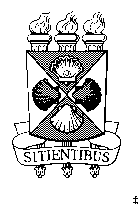 UNIVERSIDADE ESTADUAL DE FEIRA DE SANTANAAutorizada pelo Decreto Federal No 77.498  de  27/04/76Reconhecida pela Portaria Ministerial No  874/86 de 19/12/86DECLARAÇÃOEu, _____________________________________________________, declaro para fins de seleção de bolsista do Programa Institucional de Bolsa Arte e cultura que não possuo outra bolsa institucional, nem vínculo empregatício, e que tenho disponibilidade de doze horas semanais para atuar como bolsista no referido programa, sem impedimento para a realização das atividades do plano de trabalho.Feira de Santana, ___ de ___________________ de _______________________________________________________Assinatura do ProponenteUNIVERSIDADE ESTADUAL DE FEIRA DE SANTANAAutorizada pelo Decreto Federal No 77.498  de  27/04/76Reconhecida pela Portaria Ministerial No  874/86 de 19/12/86DECLARAÇÃOEu, ________________________________________________________, coordenador do Setor/Projeto/Programa  _____________________________________________________________________________________________________________________________declaro para fins de seleção de bolsista do Programa Institucional de Bolsa Arte e Cultura da UEFS que este projeto/programa encontra-se em atividade.Feira de Santana, ____ de ___________________ de _______________________________________________________Coordenador do Projeto/Programa